Теорема о трёх перпендикулярах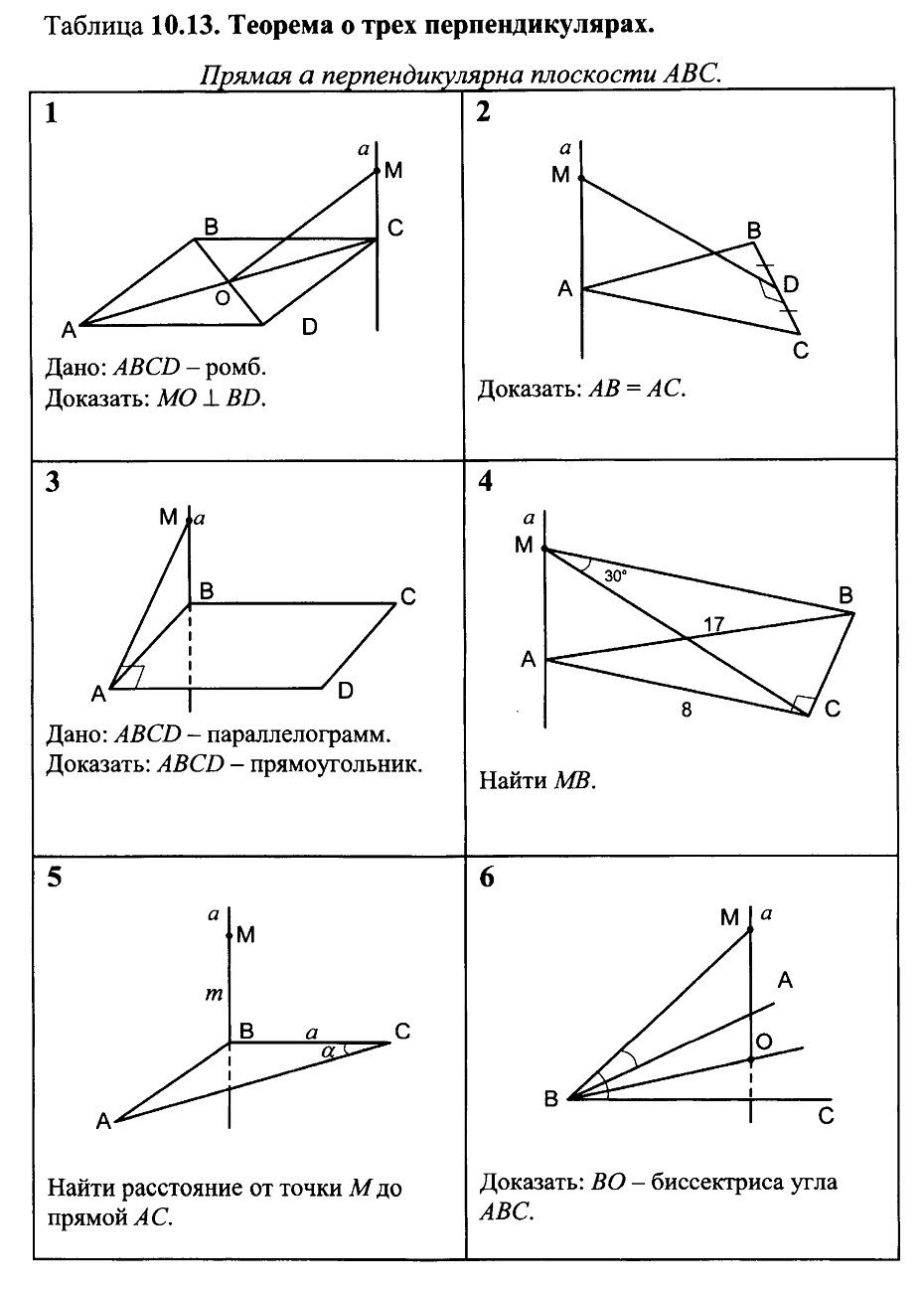 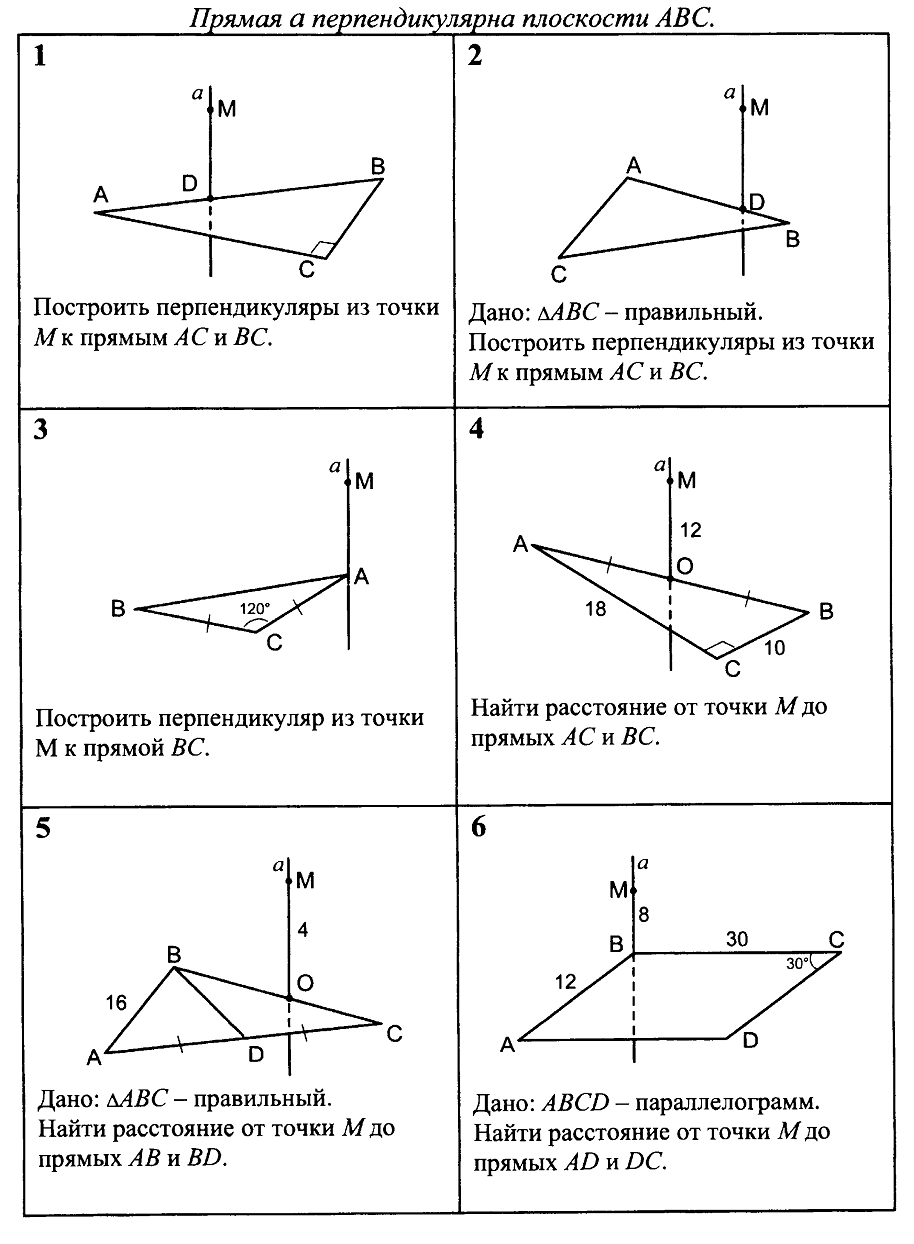 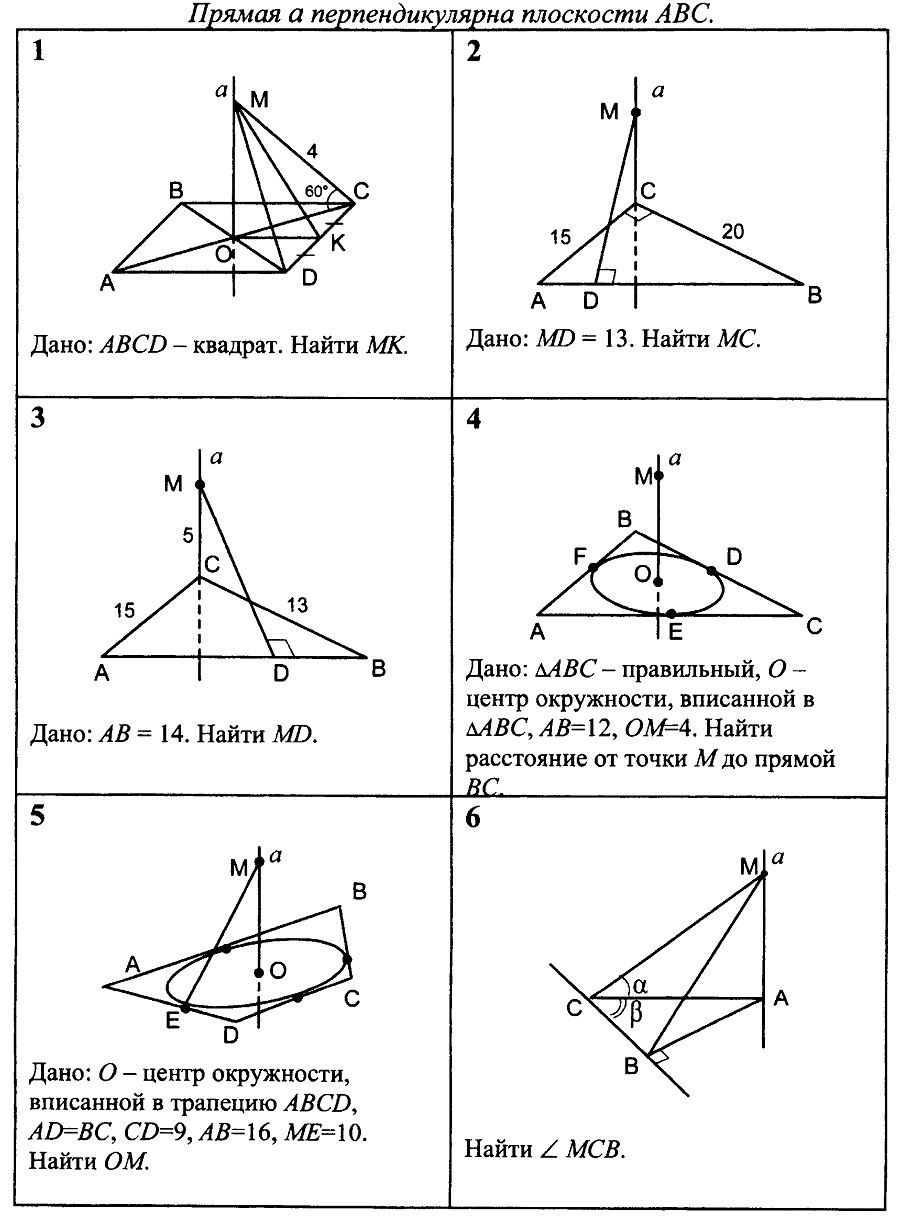 